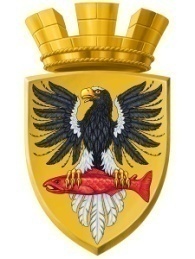 Р О С С И Й С К А Я   Ф Е Д Е Р А Ц И Я        КАМЧАТСКИЙ КРАЙП О С Т А Н О В Л Е Н И Е        АДМИНИСТРАЦИИ ЕЛИЗОВСКОГО ГОРОДСКОГО ПОСЕЛЕНИЯот 18.01.2021	    	                          № 16-пг. Елизово       В соответствии с Земельным кодексом Российской Федерации, Федеральным законом от 06.10.2003 № 131-ФЗ «Об общих принципах организации местного самоуправления в Российской Федерации», Федеральным законом от 26.12.2008 № 294-ФЗ «О защите прав юридических лиц и индивидуальных предпринимателей при осуществлении государственного контроля (надзора) и муниципального контроля», постановлением Правительства Российской Федерации от 26.12.2018 № 1680 «Об утверждении общих требований к организации и осуществлению органами государственного контроля (надзора), органами муниципального контроля мероприятий по профилактике нарушений обязательных требований, требований, установленных муниципальными правовыми актами», Уставом Елизовского городского поселения Елизовского муниципального района в Камчатском крае, принятым Решением Собрания депутатов Елизовского городского поселения от 31.07.2006 № 39, Положением о муниципальном земельном контроле на территории Елизовского городского поселения, принятого Решением Собрания депутатов Елизовского городского поселения № 152 от 27.04.2017, Положением об Управлении архитектуры и градостроительства администрации Елизовского городского поселения, утвержденным Решением Собрания депутатов Елизовского городского поселения № 885 от 11.02.2016ПОСТАНОВЛЯЮ:
          1. Утвердить Программу профилактики нарушений обязательных требований, требований, установленных муниципальными правовыми актами по осуществлению муниципального земельного контроля на 2021 год (далее – Программа профилактики нарушений) согласно приложению                       к настоящему постановлению.2. Муниципальному казенному учреждению «Служба по обеспечению деятельности администрации Елизовского городского поселения» опубликовать (обнародовать) настоящее постановление в средствах массовой информации и разместить в информационно-телекоммуникационной сети «Интернет» и на официальном сайте администрации Елизовского городского поселения.3. Настоящее постановление вступает в силу после его официального опубликования (обнародования).    4. Контроль за исполнением настоящего постановления возложить на заместителя Главы администрации Елизовского городского поселения.Глава администрацииЕлизовского городского поселения                                             Д.Б. ЩипицынПриложение к постановлению администрации Елизовского городского поселенияот 18.01.2021 № 16-пПрограммапрофилактики нарушений обязательных требований,требований, установленных муниципальными правовыми актамипо осуществлению муниципального земельного контроля (далее – Программа профилактики) на 2021 годАналитическая часть        1.1. Администрация Елизовского городского поселения в лице Управления архитектуры и градостроительства администрации Елизовского городского поселения (далее – Управление) осуществляет муниципальный земельный контроль на территории Елизовского городского поселения.        1.2. Субъекты, в отношении которых осуществляется муниципальный земельный контроль:         - индивидуальные предприниматели;         - юридические лица.         1.3. Обязательные требования, требования, установленные муниципальными правовыми актами, оценка которых является предметом муниципального земельного контроля (далее – обязательные требования):         1.3.1. В соответствии с частью 1 статьи 25 Земельного кодекса Российской Федерации права на земельные участки возникают по основаниям, установленным гражданским законодательством, федеральными законами, и подлежат государственной регистрации в соответствии                            с Федеральным законом «О государственной регистрации недвижимости»;         1.3.2. Согласно статье 42 Земельного кодекса Российской Федерации собственники земельных участков и лица, не являющиеся собственниками земельных участков, обязаны:         - использовать земельные участки в соответствии с их целевым назначением способами, которые не должны наносить вред окружающей среде, в том числе земле как природному объекту;         - сохранять межевые, геодезические и другие специальные знаки, установленные на земельных участках в соответствии с законодательством;         - осуществлять мероприятия по охране земель, лесов, водных объектов и других природных ресурсов, в том числе меры пожарной безопасности;         - своевременно приступать к использованию земельных участков                         в случаях, если сроки освоения земельных участков предусмотрены договорами;         - своевременно производить платежи за землю;         - соблюдать при использовании земельных участков требования градостроительных регламентов, строительных, экологических, санитарно-гигиенических, противопожарных и иных правил, нормативов, осуществлять на земельных участках строительство, реконструкцию зданий, сооружений в соответствии с требованиями законодательства о градостроительной деятельности;          - не допускать загрязнение, истощение, деградацию, порчу, уничтожение земель и почв и иное негативное воздействие на земли и почвы;          - не препятствовать организации - собственнику объекта системы газоснабжения, нефтепровода или нефтепродуктопровода либо уполномоченной ею организации в выполнении ими работ по обслуживанию и ремонту расположенных на земельных участках и (или) под поверхностью земельных участков объектов системы газоснабжения, нефтепроводов и нефтепродуктопроводов, аммиакопроводов, по предупреждению чрезвычайных ситуаций, по ликвидации последствий возникших на них аварий, катастроф;          - выполнять иные требования, предусмотренные настоящим Кодексом, федеральными законами.          1.4. Управление осуществляет муниципальный земельный контроль за соблюдением:           1.4.1. требований законодательства о недопущении самовольного занятия земельного участка или части земельного участка, в том числе использования земельного участка лицом, не имеющим предусмотренных законодательством Российской Федерации прав на указанный земельный участок;           1.4.2. требований о переоформлении юридическими лицами права постоянного (бессрочного) пользования земельными участками на право аренды земельных участков или приобретении земельных участков в собственность;           1.4.3. требований законодательства об использовании земельных участков по целевому назначению в соответствии с их принадлежностью к той или иной категории земель и (или) разрешенным использованием;           1.4.4. требований законодательства, связанных с обязательным использованием в течение установленного срока земельных участков, предназначенных для жилищного или иного строительства, садоводства, огородничества, в указанных целях;           1.4.5. требований законодательства, связанных с обязанностью по приведению земель в состояние, пригодное для использования по целевому назначению;           1.4.6. требований законодательства, связанных с выполнением в установленный срок предписаний, выданных должностными лицами муниципального земельного контроля в пределах компетенции, по вопросам соблюдения требований земельного законодательства и устранения нарушений в области земельных отношений;           1.4.7. иных требований законодательства, относящихся к предмету осуществления муниципального земельного контроля.          1.5. Управлением выдаются Предостережения о недопустимости нарушения обязательных требований, требований, установленных муниципальными правовыми актами в сфере земельного законодательства,                 в соответствии с частями 5-7 статьи 8.2. Федерального закона от 26.12.2008 № 294-ФЗ «О защите прав юридических лиц и индивидуальных предпринимателей при осуществлении государственного контроля (надзора) и муниципального контроля».План мероприятий по профилактике нарушений на 2021 годВ соответствии с Постановлением Правительства Российской Федерации от 30.11.2020 № 1969 «Об особенностях формирования ежегодных планов проведения плановых проверок юридических лиц                           и индивидуальных предпринимателей на 2021 год, проведения проверок в 2021 году и внесении изменений в пункт 7 Правил подготовки органами государственного контроля (надзора) и органами муниципального контроля ежегодных планов проведения плановых проверок юридических лиц и индивидуальных предпринимателей», не включаются в ежегодный план плановые проверки в отношении юридических лиц и индивидуальных предпринимателей, отнесенных в соответствии со статьей 4 Федерального закона от 24.07.2007 № 209-ФЗ «О развитии малого и среднего предпринимательства в Российской Федерации» к субъектам малого предпринимательства, сведения о которых включены в единый реестр субъектов малого и среднего предпринимательстваВ целях профилактики нарушений обязательных требований земельного законодательства на официальном сайте администрации Елизовского городского поселения размещены перечни обязательных требований земельного законодательства Российской Федерации, выполнение которых является предметом муниципального земельного контроля, нормативные правовые акты, регламентирующие обязательные требования в сфере муниципального земельного контроля, а также Планы проведения плановых рейдовых осмотров (обследований) земельных участков и отчеты по ним.Цели и задачи Программы осуществляются посредством реализации мероприятий, предусмотренных Планом мероприятий по профилактике нарушений на 2021 год согласно приложению к настоящей Программе. Проект плана мероприятий по профилактике нарушений                                  на 2022-2023 годыВ соответствии с Порядком оформления и содержания плановых (рейдовых) заданий на проведение плановых (рейдовых) осмотров, обследований земельных участков и оформления результатов таких плановых (рейдовых) осмотров, обследований на территории Елизовского городского поселения при осуществлении муниципального земельного контроля, утвержденного постановлением администрации Елизовского городского поселения от 28.12.2017 № 1346-п плановые (рейдовые) осмотры проводятся ежеквартально на основании плана проведения таких осмотров;Размещение на официальном сайте администрации Елизовского городского поселения перечня нормативных правовых актов или их отдельных частей, содержащих обязательные требования, оценка соблюдения которых является предметом муниципального земельного контроляОсуществление информирования юридических лиц, индивидуальных предпринимателей по вопросам соблюдения требований,                    в том числе посредством разработки и опубликования руководств по соблюдению обязательных требований, разъяснительной работы в средствах массовой информации и иными способами;Обеспечение регулярного обобщения практики осуществления деятельности в сфере муниципального земельного контроля и размещение на официальном сайте администрации Елизовского городского поселения соответствующих обобщений, в том числе с указанием наиболее часто встречающихся случаев нарушений обязательных требований с рекомендациями в отношении мер, которые должны приниматься юридическими лицами, индивидуальными предпринимателями в целях недопущения таких нарушений;Выдача предостережений о недопустимости нарушения обязательных требований в соответствии с частями 5-7 статьи 8.2 Федерального закона от 26.12.2008 № 294-ФЗ «О защите прав юридических лиц и индивидуальных предпринимателей при осуществлении государственного контроля (надзора) и муниципального контроля».Программа профилактики реализуется в целях:         - предупреждения нарушений субъектами, в отношении которых осуществляется муниципальный земельный контроль, обязательных требований:         - устранения причин, факторов и условий, способствующих нарушению субъектами, в отношении которых осуществляется муниципальный земельный контроль, обязательных требований.        3.6.  Для достижения целей Программы профилактики выполняются следующие задачи:            - осуществление анализа выявленных в результате проведения муниципального земельного контроля нарушений субъектами, в отношении которых осуществляется муниципальный земельный контроль, обязательных требований;          - выявление и устранение причин, факторов и условий, способствующих нарушениям субъектами, в отношении которых осуществляется муниципальный земельный контроль, обязательных требований;         - информирование субъектов, в отношении которых осуществляется муниципальный земельный контроль, о соблюдении обязательных требований;         - принятие мер по устранению причин, факторов и условий, способствующих нарушению субъектами, в отношении которых осуществляется муниципальный земельный контроль, обязательных требований. Отчетные показатели за 2020 годВ рамках муниципального земельного контроля в 2020 году: проведены осмотры (обследования) по соблюдению земельного законодательства Российской Федерации 10 земельных участков,  выявлено нарушений земельного законодательства по 10 земельным участкам. Основные нарушения, выявленные в ходе проведения мероприятий по контролю без взаимодействия с юридическими лицами, индивидуальными предпринимателями, которые допускают юридические лица и индивидуальные предприниматели приходятся на следующие обязательные требования:          - самовольное занятие земельного участка или части земельного участка, в том числе использование земельного участка лицом, не имеющим предусмотренных законодательством Российской Федерации прав на указанный земельный участок – 8 ед;          - использование земельного участка не по целевому назначению в соответствии с его принадлежностью к той или иной категории земель и (или) разрешенным использованием – 2 ед; Проект отчетных показателей на 2022-2023 годаОтчетные показатели Программы предназначены способствовать максимальному достижению сокращения количества нарушений субъектами, в отношении которых осуществляется муниципальный земельный контроль, обязательных требований, включая устранение причин, факторов и условий, способствующих возможному нарушению обязательных требований земельного законодательства:         5.1.1. Количество выявленных нарушений;         5.1.2. Количество выданных предостережений;         5.1.3. Количество субъектов, которым выданы предостережения;         5.1.4. Информирование юридических лиц, индивидуальных предпринимателей по вопросам соблюдения обязательных требований.         5.1.5. Проведение семинаров, конференций, разъяснительной работы, в том числе в средствах массовой информации, и подобных мероприятий по информированию юридических лиц, индивидуальных предпринимателей по вопросам соблюдения обязательных требований. Приложение к Программе профилактикинарушений обязательных требований, требований, установленных муниципальными правовыми актами по организации и осуществлению муниципального земельного контроля на 2021 год Планмероприятий по профилактике нарушений на 2021 годОб утверждении Программы профилактикинарушений обязательных требований, требований, установленных муниципальными правовыми актами по осуществлению муниципального земельного контроля на 2021 год № п/пНаименование мероприятияСрок реализации мероприятияОтветственный исполнительРазмещение на официальном сайте администрации Елизовского городского поселения перечня нормативных правовых актов или их отдельных частей, содержащих обязательные требования, оценка соблюдения которых является предметом муниципального земельного контроля, а также текстов соответствующих нормативных актов.В течение года, по мере необходимости.  Поддерживать в актуальном состоянииДолжностные лица, уполномоченные на осуществление муниципального земельного контроляОсуществление информирования юридических лиц, индивидуальных предпринимателей по вопросам соблюдения требований, в том числе посредством разработки и опубликования руководств по соблюдению обязательных требований, разъяснительной работы в средствах массовой информации и иными способами.В течение года (по мере необходимости)Должностные лица, уполномоченные на осуществление муниципального земельного контроляОбеспечение регулярного обобщения практики осуществления деятельности в сфере муниципального земельного контроля и размещение на официальном сайте администрации Елизовского городского поселения соответствующих обобщений, в том числе с указанием наиболее часто встречающихся случаев нарушений обязательных требований с рекомендациями в отношении мер, которые должны приниматься юридическими лицами, индивидуальными предпринимателями в целях недопущения таких нарушений.В течение года, поддерживать в актуальном состоянииДолжностные лица, уполномоченные на осуществление муниципального земельного контроляВыдача предостережений о недопустимости нарушения обязательных требований в соответствии с частями 5-7 статьи 8.2 Федерального закона от 26.12.2008             № 294-ФЗ «О защите прав юридических лиц и индивидуальных предпринимателей при осуществлении государственного контроля (надзора) и муниципального контроля»В течение года (по мере необходимости)Должностные лица, уполномоченные на осуществление муниципального земельного контроля